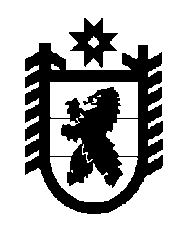 Российская Федерация Республика Карелия    РАСПОРЯЖЕНИЕГЛАВЫ РЕСПУБЛИКИ КАРЕЛИЯВ целях реализации Национального плана развития конкуренции 
в Российской Федерации на 2018 – 2020 годы, утвержденного Указом Президента Российской Федерации от 21 декабря 2017 года № 618 «Об основных направлениях государственной политики по развитию конкуренции», создания и организации системы внутреннего обеспечения соответствия требованиям антимонопольного законодательства деятельности органов исполнительной власти Республики Карелия:1. Органам исполнительной власти Республики Карелия: в срок до 20 января 2019 года принять правовые акты о создании и организации системы внутреннего обеспечения соответствия требованиям антимонопольного законодательства их деятельности;ежегодно в срок до 1 февраля года, следующего за отчетным, представлять в орган исполнительной власти Республики Карелия, уполномоченный содействовать развитию конкуренции в Республике Карелия, доклад, содержащий информацию об организации в органе исполнительной власти Республики Карелия системы  внутреннего обеспечения соответствия требованиям антимонопольного законодательства его деятельности.2. Органу исполнительной власти Республики Карелия, уполномоченному содействовать развитию конкуренции в Республике Карелия,  осуществлять координацию деятельности по созданию и организации системы внутреннего обеспечения соответствия требованиям антимонопольного законодательства деятельности органов исполнительной власти Республики Карелия.3. Рекомендовать органам местного самоуправления муниципальных районов и городских округов в Республике Карелия принять меры по созданию и организации системы внутреннего обеспечения соответствия  требованиям антимонопольного законодательства их деятельности.           ГлаваРеспублики Карелия                                                             А.О. Парфенчиковг. Петрозаводск20 декабря 2018 года№ 724-р